Meeting AgendaDaniel’s Back! (for summer)QM Rubric 7th EditionUpdating Peer/Master Reviewer CertificationsF2F Facilitator CertificationsUpdated FormsRevised Coordinator DescriptionsSummer OCQuAP ReviewsOpen DiscussionNext meeting: TBDCoordinators’ Meeting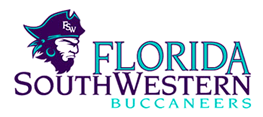 Rozalind JesterMonthly MeetingDate:05/17/2023Location:ZoomTime:10:00 am - 11:30 amhttps://fsw.zoom.us/j/778311811